Cuenca, Ecuador. 03 de abril de 2021A: Consejo de redacción de la revista PODIUM. Revista de Ciencia y Tecnología en la Cultura Física - Centro de Estudios del Entrenamiento Deportivo en el Alto Rendimiento (CEEDAR), adscrito a la Facultad de Cultura Física "Nancy Uranga Romagoza" de la Universidad de Pinar del Río "Hermanos Saiz Montes de Oca".Me permito presentar para el proceso editorial con fines de publicación el artículo: Microciclo de psicodiagnóstico deportivo y entrenamiento mental en atletas de alto rendimiento de Ecuador - Microcycle of sports psychodiagnosis and mental training in high-performance athletes from Ecuador, y declaro:Que es inédito.Que cada una de las personas que en el mismo constan como autora o autor ha contribuido directamente al contenido intelectual del trabajo, aprueba los contenidos del manuscrito que se somete a proceso editorial y da su conformidad para que su nombre figure en la autoría del mismo.Que este artículo no ha sido publicado previamente, no se encuentra en proceso de revisión en otra revista, ni figura en otro trabajo aceptado para publicación por otra editorial.  Autor 1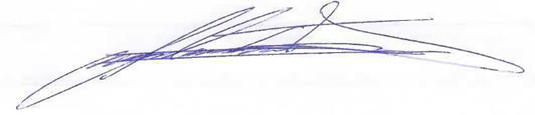 Psic. Clin. Mst. Leonardo Eliecer Tarqui Silva.          (nombre y firma)                     AcciónAutor principalConcepción de la ideaXBúsqueda y revisión de literaturaXConfección de instrumentosXAplicación de instrumentosXRecopilación de la información resultado de los instrumentos aplicadosXAnálisis estadísticoXConfección de tablas, gráficos e imágenesXConfección de base de datosXAsesoramiento general por la temática abordadaXRedacción del original (primera versión)XRevisión y versión final del artículoXCorrección del artículoXCoordinador de la autoríaXTraducción de términos o información obtenidaXRevisión de la aplicación de la norma bibliográfica aplicadaX